Συλλυπητήριο ψήφισμα του Δ.Σ. του ΓΝΠΑ «Η ΑΓΙΑ ΣΟΦΙΑ» για την απώλεια της Μαριάννας ΒαρδινογιάννηΤο Διοικητικό Συμβούλιο του ΓΝΠΑ «Η ΑΓΙΑ ΣΟΦΙΑ» μετά τη θλιβερή είδηση του θανάτου της Μαριάννας Β. Βαρδινογιάννη εκφράζει τα θερμά του συλλυπητήρια στην οικογένειά της.Η Μαριάννα Β. Βαρδινογιάννη αφιέρωσε τη ζωή της στην μάχη με τον καρκίνο της παιδικής ηλικίας. Η πολύτιμη και πολυετής προσφορά της, την ανέδειξαν ως  τη μεγαλύτερη ευεργέτιδα του Νοσοκομείου μας με τη δημιουργία: της πρώτης Μονάδας Μεταμόσχευσης Μυελού των Οστών για παιδιά (1992), του πρώτου και μοναδικού Ογκολογικού Κέντρου στη χώρα μας για παιδιά και εφήβους (2010) και του Κέντρου Κυτταρικής και Γονιδιακής Θεραπείας για παιδιά και εφήβους (2020), αλλάζοντας άρδην τις συνθήκες θεραπείας και νοσηλείας των παιδιών με καρκίνο και στήριξης των οικογενειών τους.Το Δ.Σ. του ΓΝΠΑ «Η ΑΓΙΑ ΣΟΦΙΑ» στην έκτακτη συνεδρίασή του στις 25.07.2023 αποφάσισε τα παρακάτω:Να εκδώσει το παρόν ψήφισμαΝα αποστείλει συλλυπητήρια επιστολή στους οικείους τηςΝα προβεί σε δωρεά 5.000€ στο Σωματείο «ΕΛΠΙΔΑ -Σύλλογος Φίλων Παιδιών με Καρκίνο» εις μνήμην της εκλιπούσηςΝα κάνει αποδεκτή τη δωρεά προτομής της Μαριάννας Β. Βαρδινογιάννη από το Σωματείου «ΕΛΠΙΔΑ-Σύλλογος Φίλων Παιδιών με καρκίνο».  Η προτομή θα τοποθετηθεί στον προαύλιο χώρο του Ογκολογικού Κέντρου «Μαριάννα Β. Βαρδινογιάννη-ΕΛΠΙΔΑ»Να δημοσιευθεί το παρόν ψήφισμα στον ΤύποΕκ μέρους του Διοικητικού ΣυμβουλίουΟ ΠρόεδροςΕμμανουήλ Κ. Παπασάββας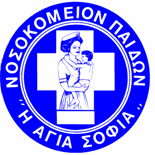 ΥΠΟΥΡΓΕΙΟ ΥΓΕΙΑΣ ΓΕΝ.  ΝΟΣ. ΠΑΙΔΩΝ ΑΘΗΝΩΝ «Η ΑΓΙΑ ΣΟΦΙΑ»